Maantiekiitäjän koti ja Elvis https://www.kukka-jaelainpuistoescurial.fi/Eläinpuisto Escurialissa on eläinasukkeja lähes 300. Suurin osa eläimistä on tavallisia tuttavuuksia, mutta persoonallisuudet  maustavat vierailun. Elvis on paikan suosikkieläin. Se osaa hyvän viihdetaiteilijan tavoin monia temppuja: sorkanojennus, istuminen, sekä  juokseminen omaan nukkumakarsinaan herättävät lapsissa  riemua. Tiellä ei kannata olla edessä, kun Elvis juoksee  vastaan.Toinen eläintähti on Keijo-kalkkuna, filmitähti luonnon armosta Rölli ja metsähanhi-elokuvassa. Keijon paino on kalkkunalle huimat 40 kiloa.Escurialissa  voit tavata  myös emun ja nandun, jotka muistuttavat rakenteeltaan strutsia, mutta ovat pienempiä. Nanduuhan on sarjakuvista  tuttu maantiekiitäjä. Vaaleanpunainen lammaskin pysäyttää. Joka kevät eläinpuisto saa asukikseen uuden vetonaulan. Olisikohan se laulava keltainen lehmä?Kasvihuoneessa viljellään  kesäkukkia myyntiin ja kaksikerroksinen "linna" toimii kahvilana ja näköalatornina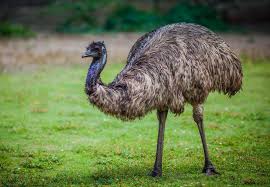 Kuva  emu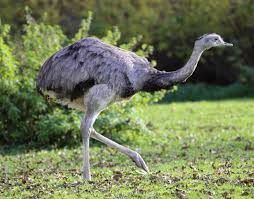 Kuva  nandu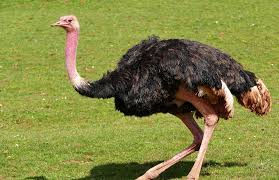 Kuva  strutsi